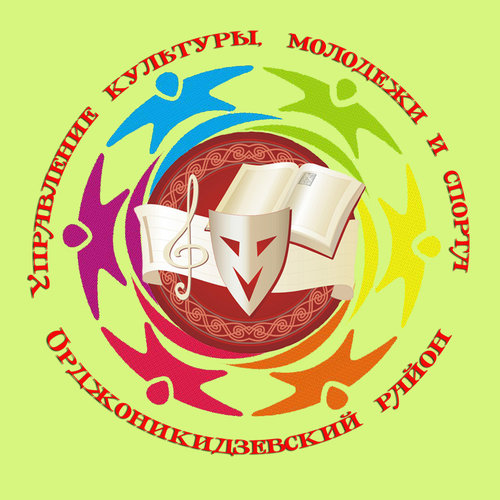 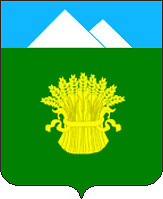 СОДЕРЖАНИЕРаздел 1ОРГАНИЗАЦИОННО-УПРАВЛЕНЧЕСКАЯ ДЕЯТЕЛЬНОСТЬ  Правовое обеспеченииКадровое обеспечение.Совещания, заседания, семинарыРаздел 2       СОВЕРШЕНСТВОВАНИЕ МАТЕРИАЛЬНО-ТЕХНИЧЕСКОЙ И ХОЗЯЙСТВЕННОЙ БАЗЫ УЧРЕЖДЕНИЙ КУЛЬТУРЫРаздел 3ФИНАНСОВО-ЭКОНОМИЧЕСКАЯ ДЕЯТЕЛЬНОСТЬРаздел 4ОРГАНИЗАЦИОННО-МЕТОДИЧЕСКАЯ ДЕЯТЕЛЬНОСТЬ4.1. Методическое сопровождение4.2.  «Школа профессионального мастерства»4.3. Информационно-издательская деятельностьРаздел 5КОНТРОЛЬНО-АНАЛИТИЧЕСКАЯ И ИНСПЕКЦИОННАЯ ДЕЯТЕЛЬНОСТЬРаздел 6ИНФОРМАЦИОННО-РЕКЛАМНАЯ ДЕЯТЕЛЬНОСТЬРаздел 7РАЗВИТИЕ КУЛЬТУРНО-ДОСУГОВОЙ ДЕЯТЕЛЬНОСТИ7.1. Гражданско-патриотическое направление 7.2. Праздники. Конкурсы. Акции. Фестивали.7.3. Развитие декоративно-прикладного т изобразительного творчества.Выставочная деятельность.Раздел 8МЕРОПРИЯТИЯ ПО РАЗВИТИЮ ФИЗКУЛЬТУРЫ И СПОРТАМероприятия спортивно-массовых и физкультурно-оздоровительных мероприятийРаздел 9РАЗВИТИЕ МОЛОДЕЖНОЙ ПОЛИТИКИРаздел 10РАЗВИТИЕ И СОВЕРШЕНСТВОВАНИЕ МУЗЕЙНОГО ДЕЛАРаздел 11РАЗВИТИЕ И СОВЕРШЕНСТВОВАНИЕ БИБЛИОТЕЧНОГО ДЕЛАРаздел 12РАЗВИТИЕ ТУРИЗМАОсновные направления деятельностиРаздел 1 Организационно-управленческая деятельность1.1.  Правовое обеспечение1.2.  Кадровое обеспечение. 1.3.  Совещания, заседания, семинарыРаздел 2  Совершенствование материально-технической и хозяйственной базы учреждений культурыРаздел 3  Финансово-экономическая деятельностьРаздел 4. Организационно-методическая работа4.1. Методическое сопровождение4.2. «Школа профессионального мастерства»4.3. Информационно-издательская деятельностьРаздел 4  Проектная и инновационная  деятельностьРаздел 5  Контрольно-аналитическая и инспекционная  деятельностьРаздел 6  Информационно-рекламная деятельностьРаздел 8.  Развитие культурно-досуговой деятельности.8.1. Гражданско-патриотическое направление.8.2. Развитие и сохранение хакасской национальной культуры.8.3. Праздники. Конкурсы. Акции. Фестивали.8.4. Мероприятия, проводимые в Год Экологии. 8.5. Развитие концертно-театральной деятельности.8.6. Развитие декоративно-прикладного и изобразительного творчества.Раздел 9 Мероприятия по развитию физической культуры и спорта.9.1. Организационно-методическая и информационно-аналитическая деятельность.9.2. Спортивно-массовые и физкультурно-оздоровительные мероприятия.Раздел 10    Развитие туризма и  туристской деятельностиРаздел 11  Развитие библиотечного дела Раздел 12  Развитие и совершенствование музейного дела№Содержание деятельностиСрокиОтветственный1.Разработка положения Смотра- Конкурса на лучшую организацию работы среди сельских учреждений культуры «Формула успеха»январьОрганизационно-методический отдел2.Внесение изменений в целевые показатели  «Дорожной карты»январьЗам.руководителя УКМС3.Внесение изменений в Постановление Главы Орджоникидзевского района о переименовании  Художественного совета в Совет по культурефевральЗам.руководителя УКМС4.Подготовка нормативных документов и перевод в штат Орджоникидзевского УКМС технического персонала подведомственных учреждениймартЗам.руководителя УКМСЭкономистДиректор Орджоникидзевской РБ5.Разработка новых положений об отделах УКМСфевральРуководители отделов6.Изучение вопроса и подготовка процедуры изменения названия  музею Орджоникидзевского районаФевраль-мартЗам.руководителя УКМСДиректор музея Орджоникидзевского района7.Внесение изменений в положение о стимулирующих выплатах директорам подведомственных учрежденийфевральРуководитель УКМС8.Формирование плана работы Общественного Совета по спорту, Художественного СоветаянварьНачальник отдела спорта, молодежи и туризма9.Разработка положений районных мероприятийВ течении годаОтветственные за мероприятия10.Разработка нормативной правовой базы для  проведения  аттестации  руководителей  муниципальных  учреждений  культуры  и учреждений дополнительного образования подведомственных УКМСмартРуководитель УКМС11.Внесение изменений в муниципальные программы на 2019 год,  подготовка проектов постановлений Главы Орджоникидзевского района об утверждении изменений в программах.Октябрь, декабрьРуководитель УКМС12.Разработка проектов, постановлений Администрации Орджоникидзевского района касающихся деятельности УКМСв течение годаРуководитель УКМС13.Формирование плана работы УКМС, подведомственных учрежденийНоябрь-декабрьСпециалисты по направлениям деятельности, директора п/у№МероприятиеСрокиОтветственныеРеализация  мероприятий  по противодействию коррупции. Организация работы  по  предоставлению  сведений  о своих  доходах,  об  имуществе  и обязательствах имущественного характера, а  также  о  доходах,  об  имуществе  и обязательствах  имущественного  характера своих  супруги  (супруга)  и несовершеннолетних детейФевраль-апрельИнспектор по кадрамСоставление графика отпусковянварьИнспектор по кадрамВнедрение системы поздравлений в честь дня рождения работников сферы культуры Орджоникидзевского района.В течении года. ПостоянноИнспектор по кадрамФормирование списка юбиляров – работников культуры 2018 годаянварьИнспектор по кадрамДоработка Правил внутреннего трудового распорядкаянварьИнспектор по кадрамПодготовка, размещение и рассылка поздравительных адресов  коллегам в честь календарных праздников постоянноИнспектор по кадрамОформление дополнительных соглашений к трудовым договорам по переходу на эффективный контракт и введение в трудовые договора стандартных антикоррупционных оговорокЯнварь-февральИнспектор по кадрамРазработка и внедрение положения о корпоративной культуремартИнспектор по кадрамВедение информационной программы «Награды».Февраль-мартИнспектор по кадрамОформление письменных договоров о полной материальной ответственности работников УКМСфевральИнспектор по кадрамОрганизация подготовки документов для награждения государственными, ведомственными и районными  наградами работников сферы культурыФевраль-мартИнспектор по кадрамОформление Доски  почета  работников сферы культуры по итогам 2017 годаМартИнспектор по кадрамОрганизация профориентационной работы  с выпускниками школ, с целью поступления в учебные заведения на специальности сферы культуры. Проведение анкетирование с целью прогноза. Подведение результатов по итогам поступления.Март-апрельсентябрьИнспектор по кадрамМетодист по работе с молодежьюДиректора п/у, КДУПодготовка правовых и распорядительных актов управления культурыПостоянноИнспектор по кадрамПодготовка документов по описям для АрхиваАпрельИнспектор по кадрамВедение установленной документации по кадрамПостоянноИнспектор по кадрамПроведение ревизия- личных карточек работников УКМС;- личных дел сотрудников УКМСАпрельИнспектор по кадрамОбновление сведений о вакансиях на сайте «Работа в России»ежемесячно по состоянию на 30 числоИнспектор по кадрамВедение и учет времени дополнительного выхода сотрудников УКМС на работуКонец каждого месяцаИнспектор по кадрамРуководители отделовОбновление базы данных по повышению профессионального роста работников УК Орджоникидзевского районаМай, октябрьИнспектор по кадрамОказание юридической помощи, консультирование руководителей и работников подведомственных учреждений культуры по организационно-правовым и другим юридическим вопросам, касающимся сферы деятельности.В течении годаСотрудники УКМСРазработка и принятия Правил, регламентирующих вопросы обмена деловыми подарками и знаками делового гостеприимствамартИнспектор по кадрамРазработка Положения о конфликте интересов (для подведомственных учреждений культуры)апрельИнспектор по кадрам№МероприятиеСрокиОтветственные1.Совещание с работниками культуры Орджоникидзевского района «Анализ эффективности и результативности деятельности муниципальных  учреждений культуры за 2017 год. «Перспективы-2018»январьРуководители отделов.2.Заседание Совета директоров подведомственных учреждений.ЕжемесячноПоследняя неделяРуководитель УКМС3.Заседание Общественного совета по спорту.1 раз в кварталНачальник отдела спорта, молодежи и туризмса4.Заседание  Совета по культуре1 раз в кварталРуководитель УКМС5.Административная планерка с руководителями отделов УКМС1 раз в месяцРуководитель УКМС6.Административная планерка с централизованной бухгалтерией1 раз в неделюпонедельникЗам. Руководителя УКМС7.Административная планерка с работниками УКМС1 раз в неделюпятницаРуководитель УКМС8.Участие в работе межведомственной комиссии по делам несовершеннолетних и защите их прав, подготовка отчетов в рамках компетенции управления1 раз в две неделиРуководитель УКМСМетодист по работе с детьми9.Заседание комиссии по распределению стимулирующих выплат1 раз в месяц28 числаРуководитель УКМС10. Семинар-практикум с работниками КДУ«Социальные  технологии в сфере культуры и досуга» в рамках единого методического дняфевральОрганизационно-методический отдел11.Круглый стол с работниками учреждений культуры "Социально-культурная деятельность молодежи: совершенствование форм и методов организации досуга". в рамках единого методического дняфевральНачальник отдела спорта. Молодежи и туризма12. Заседание с директорами учреждений культуры «О ходе подготовки к празднованию 73 – годовщины Победы в Великой Отечественной Войне»мартОрганизационно-методический отдел13.Семинар с работниками учреждений культуры «Участие учреждений культуры в летней оздоровительной кампании 2018» в рамках единого методического днямайОрганизационно-методический отдел14.Заседание директоров подведомственных учреждений культуры«Организация платных услуг в учреждениях культуры»мартЗам. Руководителя УКМС№МероприятиеСрокиОтветственные1.Организация и проведение косметического ремонта здания библиотеки1 полугодиеДиректор МБУК «Орджоникидзевская РБ»2.Организация работы по формированию заявки и пакета документов на получение в 2018 году субсидии и федерального и регионального бюджетов, на укрепление материально-технической базы учреждений культуры района.1 кварталЗам.руководителя УКМСЭкономист3.Подготовка дефектной ведомости и  локального сметного расчета на проведение текущего ремонта здания УКМСПроведение текущего ремонта зданияМартПо мере финансированияЗавхоз УКМС4.Организация мероприятий по вопросам  ремонта спортивного зала Орджоникидзевского УКМСМарт-августЗам. Руководителя УКМСНачальник отдела спорта, молодежи и туризма5.Организация и проведение субботниковМай, сентябрьЗавхоз УКМС6.Мероприятия по озеленению прилегающей территории  УКМСМай-июньЗавхоз УКМС7.Организация и проведение работ по подготовке муниципальных учреждений культуры к отопительному сезону 2018-2019 гг.3 кварталЗавхоз УКМСРуководители п/у8.Проведение технических осмотров транспортных средств, для получения страховых полисов ОСАГОПо мере необходимостиЗавхоз УКМСВодители УКМС9.Организация и проведение инвентаризации имущества УКМС и подведомственных учрежденийноябрьЗавхоз УКМСРуководители п/у10.Организация и проведение списания мебели, спортивного инвентаря и иного имущества пришедшего в негодность и неподлежащее восстановлениюОктябрь-ноябрьЗавхоз УКМСВедущий бухгалтер№МероприятиеСрокиОтветственные1.Осуществление контроля за правильным и своевременным освоением финансовых средств, предусмотренных муниципальными программами на 2018 год.постоянноЗам.руководителя УКМСРуководители отделовГлавный бухгалтерЭкономист2.Ежемесячно вести мониторинг численности и заработной платы работников учреждений культуры, повышение оплаты труда которых предусмотрено Указами Президента Российской Федерации от 7 мая 2012 года №597 и от 1 июня 2012 года №761ежемесячно до 5 числаЭкономист3.Проведение организационных мероприятий и осуществление контроля при формировании подведомственными учреждениями муниципальных заданий, планов финансово-хозяйственной деятельности, штатных расписаний на 2019 годоктябрь-декабрьЗам.руководителя УКМСЭкономист4.Осуществление контроля над опубликование соответствующих отчетов на официальных сайтах  учреждений  культуры,  сайте www.bus.gov.ruянварьЗам.руководителя УКМС5.Разработка,  утверждение  и  размещение планов закупок и планов-графиковСвоевременное  внесение  изменений  в планы-закупок и планы-графики  Январь. постоянноЭкономист6.Организация мероприятий по формированию  финансовой потребности на открытие и содержание-  «Дома ремесел»- спортивной школы-  МБУК «Районного культурно-методического центра по организации досуга населения»Февраль-мартЗам. руководителя УКМСЭкономист7.Работа по заключению договоров по поставку товаров, работ и услугПостоянноэкономистОрганизация мероприятий, направленных на увеличение платных услуг , и средств от платных услуг и иной приносящий доход деятельности подведомственными учреждениями. В течении годаЗам.руководителя УКМСЭкономистДиректора п/у8.Организация мероприятий по проведению  ежеквартального мониторинга оказания платных услуг населению муниципальными учреждениями культуры.Март, июнь, сентябрь, декабрьЗам.руководителя УКМС9.Организация проведения мониторинга финансового исполнения муниципальных программапрель, июль, октябрь, декабрьЗам.руководителя УКМСруководители отделом10.Проведение сверки расчетов с поставщиками и подрядчиками1раз в кварталГлавный бухгалтер11.Инвентаризация имущества и обязательств, Бланков строгой отчетности4 кварталМай, август, ноябрьИнвентаризационная комиссияВедущий бухгалтер12.Подготовка и предоставление ежемесячной бухгалтерской, бюджетной и финансовой отчетностиежемесячноГлавный бухгалтерЗам.главного бухгалтераЭкономист13.Подготовка и предоставление квартальной и годовой бухгалтерской, бюджетной, финансовой, налоговой, статистической отчетностиянварь, апрель, июль, октябрьГлавный бухгалтерЗам.главного бухгалтераРук. расчетной группыЭкономист14.Предварительный и последующий контроль, анализ финансово-хозяйственной деятельности учрежденийежемесячноГлавный бухгалтерЗам.главного бухгалтераЭкономист15.Организация и проведение мероприятий по подготовке проекта районного бюджета по показателю «УКМС» на 2019 год.Сентябрь-октябрьЗам.руководителя УКМСЭкономист16.Подготовка проекта финансового обеспечения муниципальных программ для внесения соответствующих изменений на 2019 год.август-октябрьЗам.руководителя УКМС17.Формирование  и доведение  муниципального  задания на оказание муниципальных  услуг (выполнение работ на 2018 год и на плановый период 2019 и 2020 годов.ноябрьЗам.руководителя УКМСРуководители п/у18.Организация и подготовка планов финансово-хозяйственной деятельности подведомственных учреждений на 2019 год и корректировка планов на 2018 годоктябрь,декабрьЭкономистРуководители п/у19.Отчет по выполнению муниципального заданияДекабрь-январьЗам.руководителя УКМСРуководители п/у№МероприятиеСрокиОтветственные1.Обработка текстовых и статистических отчетов  деятельности КДУ за 2017 годянварьСогласно приказа 2.Создание и ведение базы данных «Художественная самодеятельность» по всем видам и жанрам  самодеятельного художественного творчества и традиционной народной культуры.Февраль (начало работы)Июль, ноябрь (обновление) Юрковская Е.В.3.Мониторинг выполнения целевых показателей  КДУ «Дорожная карта»Ежемесячно до 2 числаБуланова В.Д.4.Ведение электронной базы:  "Фотоархив" «Мастера ДПТ и ИИ»В течении годаКочановская А.Ю.5.Сбор и обработка месячных планов и отчетов деятельности КДУЕжемесячноПланы  20 числаОтчеты до 3 числа текущего месяцаЮрковская Е.В.Методисты по направлениям деятельности6.Оформление альбома «Пишут о нас»Январь-декабрьКочановская А.Ю7.Оформление фотоальбома «Культура - крупным планом!»ЯнварьМарт(презентация альбома)По декабрь (продолжения работы)Кочановская А.Ю8.Создание музыкальной фонотеки по календарным праздникам и направлениям деятельностиВ течении годаГоринов В.И.9.Организация и проведение районного профессионального конкурса сценариев культурно-досуговых мероприятий «Радужный дождь»Февраль-апрельЮрковская Е.В.10.Организовать и провести обменные творческие акции между учреждениями культуры Орджоникидзевского , Ширинского, Ужурского районов2-3 кварталЮрковская Е.В.11.Осуществление координации проекта «Творческий транзит»В течении годаЮрковская Е.В.12.Выпуск электронных сборников сценариев :- для организации работы с семьёй- "Молодежные программы"- для организации работы с детьми в летний период-«Спортивные мероприятия»ФевральИюльмайапрельЮрковская Е.ВБондарь Е.А.Буланова В.ДГагинян А.Ш.13.Анализ состояния работы клубных формирований, любительских объединений Февраль-мартЮрковская Е.В14.Районный конкурс-смотр работы по организации семейного досуга среди КДУ Март-октябрьЮрковская Е.В15.Организация и проведения Единого методического дня работников культурыфевральмайоктябрьОрганизационно-методический отдел16.Организация и проведения профессионального конкурса работников КДУ «Мастерство и вдохновенье»октябрьБуланова В.Д№МероприятиеСрокиОтветственные1.Тема секции с руководителями учреждений культуры, в рамках итогового совещания«Планирование и отчетность»январьМещанинова Е.В.2.Тема секции с руководителями учреждений культуры, в рамках единого методического дня«Метод проектов в  работе учреждений культуры»февральСороквашина А.П.3.Тема секции с работниками учреждений культуры, в рамках единого методического дня «Технология молодежных развлекательных программ»февральБуланова В.Д.4.Тема секции «Праздники, обряды и обычаи как объект сохранения нематериального наследия» "Массовые праздники  как форма активизации досуга населения" в рамках единого методического днямайЮрковская Е.ВМещанинова Е.В.5.Семинар с директорами КДУ «Организация  создания любительских объединений, кружков и клубов по интересам»мартЮрковская Е.В6.Интерактив «Учреждения культуры в виртуальном пространстве»(сайты, порталы, блоги, соцсети)сентябрьБуланова В.Д.Инженер-програмист7.Индивидуальная консультативная  деятельность.В течении годаМетодисты по направлениям.Кураторы УК№МероприятиеСрокиОтветственные1.Электронный сборник «Культурно-досуговая сфера Орджоникидзевского района в цифрах и фактах 2017 года»январьЮрковская Е.ВГайлина О.Г.2.«Культафиша-2018» (электронный формат)ЯнварьБуланова В.Д.3.Создание альбомов цикла «Талант сквозь время и пространство», посвященный работникам культуры Орджоникидзевского района.февраль-мартФедорова Т.С.4.Создание  электронного  справочника «Памяти достойны» о достопримечательных и памятных местах Орджоникидзевского районафевральВолкова О. Ю.5.Каталог по итогам районных выставок-конкурсов декоративно-прикладного и изобразительного искусства 2018 г (электронный формат)В течении годаМарт, июнь, декабрьконтрольКочановская А.Ю.6.Спортивный альманах (электронный формат)Март, июнь, сентябрь, декабрьСороквашина А.П.7.Афиши формата А4 районных мероприятийВ течении годаОтветственные за мероприятие8.Проведение районного  конкурса информационно-методических, рекламных материалов и изданий  учреждений культурыФевраль-октябрьБуланова В.Д.9.Портфолио работников культурыАвгуст-сентябрьКураторы КДУ10.Цикл статей в газету «Орджоникидзевский рабочий» о работниках сферы культуры Орджоникидзевского района, в честь профессионального праздникамартБуланова В.Д.№Содержание деятельностиСрокиОтветственный1.Подготовка годовых отчетов о ходе реализации и оценке эффективности муниципальных программ за 2018 годЯнварьВенгерак Э.А.2.Сдача сводных годовых отчетов по направлениям деятельности в Министерство культуры, ЦКиНТянварьСогласно приказу3.Подготовка информации к Докладу Главы Орджоникидзевского района 2017 годаФевральВенгерак Э.А.4.Мониторинг  обеспечения доступности инвалидов и других маломобильных групп населения к муниципальным учреждениям культуры.мартВенгерак Э.А.5.Тематическая проверка «Укомплектованность сформированных учебных групп в учреждениях дополнительного образования согласно расписанию»Апрель, октябрьБуланова В.Д.Инженер-програмист 6.Тематическая проверка«Организация управленческой деятельности в БУК «Орджоникидзевская РБ»Май-июньМещанинова Е.В.7.Проверка ведения номенклатуры дел - УКМС- МБУК «Орджоникидзевская РБ»ИюньавгустМещанинова Е.В. Гайлина О.Г.8.Тематическая проверка ведения основных журналов учета работы музеевМарт, август, октябрьВенгерак Э.А.9.Проверка соответствия планирования мероприятий по основной деятельности в клубных и библиотечных учреждениях Ежемесячно.Контрольные справки: март, июнь, сентябрьЮрковская Е.ВКураторы КДУ10.Проверка соблюдения режима работы подведомственных учрежденийФевраль, апрель, июль, сентябрьВенгерак Э.А.11.Комплексная проверка Учреждений культуры по организации работы  клубных формированийФевраль-мартЮрковская Е.В12.Осуществление контроля над функционированием и  актуализацией сайтов п/уПостоянноКонтрольные справки: апрель, июль, октябрьИнженер-програмист13.Организация мероприятий по контролю финансовой дисциплины- директоров подведомственных учреждений- сотрудников УКМСПостоянноКонтрольные справки: март, июль, ноябрьВенгерак Э.А.14.Осуществление проверок учреждений по различным направлениям с учётом запросов и поступивших обращенийПо мере необходимостиМетодисты по направлениям деятельности15.Тематическая проверка эффективности расходования бюджетных средств в части распределения стимулирующих выплат работникам подведомственных учреждений. апрельВенгерак Э.А.16.Выездная комплексная проверка состояния учета  и  хранения  музейных  предметовИюнь-июльВенгерак Э.А.17.Контроль за качеством проведения мероприятий в клубных учреждениях, посвященных календарным праздникам и праздничным датамСогласно графикаКураторы КДУ18.Контроль за организацией работы  БУК «Орджоникидзевская РБ» –как субъекта   системы профилактики безнадзорности, административных и  иных правонарушений несовершеннолетних, защиты их прав.июльБуланова В.Д,19.Организация мониторинга качества предоставляемых услуг учреждениями культуры Орджоникидзевского районаМай, октябрьБуланова В.Д,20.Организация мониторинга летней оздоровительной кампаниями учреждениями культуры Орджоникидзевского районаИюнь-августСогласно графикаБуланова В.Д,Сороквашина А.П.21.Организация мониторинга сезонной  готовности дворовых(спортивных) площадок  Май, декабрьСороквашина А.П.22.Мониторинг реализации инновационных культурно-образовательных, социокультурных  проектовМарт, июнь, сентябрь, декабрьИсполнители социокультурных проектов№Содержание деятельностиСрокиОтветственный1.Оформление фотовыставки «Культура крупным планом» в редакции, в Администрации, в УКМСмарт, июнь, декабрьКочановская А.Ю.2.Приобретение «Бегущей строки»апрель3.Организация работы сайта УКМСпостоянно4.Изготовление баннера «Орджоникидзевский район-район культуры»мартЮрковская Е.В.5.Изготовление баннера  «Творческая гордость района»июньЮрковская Е.В.6.Открытие и ведение рубрики «Новости культуры»  в газете  «Орджоникидзевский рабочий»ФевральБуланова В.Д,7.Публикации в СМИ, на сайт Администрации Орджоникидзевского района о результатах деятельности Учреждений культурыпостоянно8.Обновление информации в группе  «Культура Орджоникидзевского района» в социальных сетяхпостоянноБуланова В.Д,9.Организация взаимодействия с пресс-службой Министерства культурыпостоянноБуланова В.Д,10.Выпуск Афиш культурно-массовых мероприятий и их размещение в СМИ, на сайте Администрации Орджоникидзевского района и в группе «Культура Орджоникидзевского района»ежемесячно1 числаОтветственные за мероприятия11.Выпуск пресс-релизов по социально - значимым культурным событиям в СМИ, на сайте Администрации Орджоникидзевского района, в группе «Культура Орджоникидзевского района»постоянноОтветственные за мероприятия12.Фотофиксация  мероприятийпостоянноОтветственные за мероприятия13.Обеспечить доступность сайтов учреждений культуры района для слепых и слабовидящих посетителей (создание альтернативной версии для слабовидящих) за счет собственных средствфевраль-сентябрьРуководители УК№МероприятиеСрокиОтветственныйРеализация социокультурного проекта «Молодые патриоты»В течении годаБондарь Е.А.Реализация социокультурного проекта «Когда мы едины-мы непобедимы»В течении годаЮрковская Е.В.Реализация социального проекта «Молодежь в действии»В течении годаБуланова В.Д.Реализация социокультурного проекта «Хакасия – мы этой силы частица»В течении годаБытотова Т.Н.Месячник «Державы верные сыны», посвященный празднованию «Дня памяти о россиянах, исполнявших служебный долг за пределами отечества».февральБондарь Е.А.Месячник "Поклонимся великим тем годам",  посвященный  празднованию Великой Победы.Апрель-майБуланова В.Д№МероприятиеСрокиОтветственный1.Реализация творческого проекта «Зажигаем звезды» В течении годаБуланова В.Д.2.Районный открытый фестиваль гармонистов и частушечников «Играй, гармонь! Звени, частушка!», в рамках празднования Всероссийского Дня баяна, аккордеона и гармоники. Ярмарочные гуляния.МартБуланова В.Д.3.Праздничная программа, посвященная Дню работников культурыМартЮрковская Е.В.Сороквашина А.П.4.Участие в республиканской эко-акции «Хакасия без огня!»АпрельБондарь Е.А.5.Районный фестиваль искусств под открытым небом  «ТаланТы», в рамках празднования Всероссийского Дня молодежиИюньСороквашина А.П.6.Районный фестиваль художественного семейного творчества в рамках празднования Всероссийского  Дня семьи,  любви и верностиИюльЮрковская Е.В.7.Районная танцевальная акция «Танцующий район»АвгустБондарь Е.А.8.Праздник «У истоков чулыма» в рамках мероприятий , посвященных Дню рождения района (Конкурс рыбаков «Состояние души»)АвгустБытотова Т.Н.Сороквашина А.П.9.Творческие отчеты муниципальных образований (по графику)В течении годаЮрковская Е.В.10.Праздник самовара. Ярмарочные гуляньяСентябрьЮрковская Е.В.11.Фестиваль – конкурс самодеятельного творчества пожилых людей «Серебряный локон»ОктябрьЮрковская Е.В12.Международный день инвалидов (по отдельному плану)ОктябрьКочановская А.Ю.13.Праздничная программа, посвященная Дню сельхозработникаНоябрьЮрковская Е.В.14.Культурно-образовательная акция«Ночь искусств», в рамках всероссийского проекта  (по отдельному плануНоябрьБондарь Е.А.15. «Новый год у ворот» Ярмарочные гуляньяДекабрьКочановская А.Ю.№МероприятиеСрокиОтветственный1.Реализация  проекта «Развитие декоративно-прикладного и изобразительного искусства на территории Орджоникидзевского района»В течении годаКочановская А.Ю.2.Организация персональных выставок юных мастеров изобразительного искусстваВ течении года 4 выставки Буланова В.Д3.Организация персональных выставок мастераВ течении года 4 выставкиКочановская А.Ю.4.Конкурс декоративно-прикладного творчества «Православная культура», в рамках фестиваля «Славянские кружева»апрель-майКочановская А.Ю.5.Выставка юных художников «Орджоникидзевская палитра»ИюньКочановская А.Ю.6.Конкурс-выставка ДП и технического  творчества «Молодые дарования»Февраль-мартКочановская А.ЮБуланова В.Д.7.Выставка художественного творчества «Живая память войны»март-апрельБондарь Е.А.8.Выставка-конкурс художественного творчества «Хакассия мой край родной» в рамках празднования Дня ХакасииМай-июльКочановская А.Ю.Бондарь Е.А9.Конкурс ДПТ «Хакасия рукодельная»Февраль-мартБытотова Т.Н.10. Конкурс ДП и ИТ «Русская матрешка», в рамках празднования Дня РоссииАпрель-июньКочановская А.Ю.11.Фотоконкурс «Дети России» (Конкурс детских снимков в национальных костюмах), в рамках празднования Дня России)Май-июньКочановская А.Ю.12.Конкурс рисунков «Фантазия на бумаге»Май-июньБуланова В.Д.13.Конкурс-выставка ДПТ «Сувенир из Хакасии», в рамках празднования Дня Хакасиииюнь-июльКочановская А.Ю.Директора музеев14.Фотовыставка «Моя семья - моя гордость», в рамках районного фестиваля художественного семейного творчестваиюнь-июльКочановская А.Ю15.Конкурс фотографий «Твой взгляд», приуроченный Дню рождения районаИюнь-июльКочановская А.Ю16.Выставка-продажа «Аллея мастеров»Май-сентябрьКочановская А.Ю17.Конкурс-выставка из фруктов, овощей и природного материала  «Осеннее превращение», в рамках праздника самовараАвгуст-сентябрьКочановская А.Ю18. Конкурс-Выставка « Кукла народностей» в рамках празднования международного Дня МираАвгуст-сентябрьКочановская А.Ю19.Конкурс рисунков «Мы против терроризма».Август-сентябрьКочановская А.Ю20.Фотоконкурс «Дружба одна на всех», приуроченная  к празднованию «Дня Единства»Октябрь-ноябрьКочановская А.Ю21.Выставка-конкурс ДПТ «Бабушкины кружева» в рамках фестиваля – конкурса самодеятельного творчества пожилых людей «Серебряный локон»Август-октябрьКочановская А.Ю22.Выставка-конкурс художественного творчества «Новый год к нам мчится»Октябрь-декабрьКочановская А.Ю№ Наименование  мероприятияСроки проведенияРеализация - проекта по внедрению ВФСК «ГТО»- проекта развития массового спорта и физической культуры на территории Орджоникидзевского района «Спорт, доступен Всем»Обеспечение своевременного оформления документов на присвоение судейских категорий судьям ГТОянварьМониторинг готовности дворовых спортивных площадок к работе в зимний, летний периодмай, ноябрьОбновление базы данных о руководителях клубных формирований спортивной направленности, педагогах-тренерах образовательных организаций. Оформление  личных карточек.Январь Освещение  в СМИ итогов выступления спортсменов в соревнованиях  различного уровня.ЕжемесячноОказание практической помощи коллективам физкультуры общеобразовательных школ, культурно-досуговых учреждений  в организации и  проведения спортивно-массовых мероприятий, по имеющимся в видам спорта.в течение годаИзготовление баннера ВФСК «ГТО»февраль- майРазработка и изготовление буклетов ВФСК «ГТО»февральСоздание электронной «Доски почета» отличников, получившие знаки «ГТО»февраль- мартСоздание и ведение журнала учета спортивных мероприятийв течение года№ Наименование  мероприятияСроки проведения1Зимний ВФСК ГТО  среди ООянварь-февральдекабрь2Турнир по хоккею с мячом на приз главы Орджоникидзевского районафевраль 2018г.3Заочная Акция «Здоровая неделька»февраль 2018г.4Цикл информационных мероприятий «Школа спорта»февральмайоктябрь5Районные соревнования по волейболу среди ОО «Победный мяч»февраль, апрель, октябрь,6Соревнования по лыжным гонкам, в рамках лыжня России – 2018февраль7Зимний ВФСК ГТО среди предприятий и организацийФевраль-Март8Спартакиада среди трудовых коллективов МО (Волейбол, мини-футбол,  спортивная рыбалка)апрель,июньиюль9Районный турнир по баскетболу среди ОО «Оранжевый мяч»март, май, ноябрь10Спортивная декада, посвященная международному Дню спорта на благо мира и развития2-11 апреля11Соревнования по пионерболу (в рамках декады)апрель12Уроки в образовательных организациях, посвященные значимости ГТО  «Урок ГТО»Апрель13Георгиевские игры в рамках празднования 9 мая(Кросс Победы, Ворошиловский стрелок)апрель-май14Весенний легкоатлетический эстафетный пробегмай15Летний ВФСК ГТО среди ООМай-Июнь16Летний ВФСК ГТО среди предприятий и организацийИюнь-Август17Открытие сезона по мини-футболуиюнь18Акция «От знака ГТО к олимпийским медалям»Июнь19эстафета «Юный Олимпиец» в рамках дня защиты детейиюнь20Спартакиада семейных команд «Всей семьей за здоровьем» в рамках международного олимпийского дняиюль21Проект «ГТО - в жизни дошколят»Июль23Соревнования по мини-футболу «Под российским флагом» - закрытие сезонаавгуст24Фестиваль «Займитесь спортом – начни с ГТО»Сентябрь25Осенний легкоатлетический кросс  « Кросс нации»сентябрь26Мероприятие «ВФСК ГТО в студенческую жизнь!»Октябрь27«Спортивное долголетие» В рамках Дня пожилого человекаОктябрь28Конкурс визуальных материалов «Возрождение ГТО»Ноябрь29Спартакиада среди лиц с ОВЗдекабрь30.Соревнования по хоккею «На приз Деда Мороза»декабрь№Направление Содержание деятельностиСрокиОтветственный1Вовлечение молодежи в предпринимательскую деятельность  Реализация инновационно-образовательного проекта  «Бизнес-инкубатор»Февраль-декабрьБондарь Е.А.2Развитие социальной активности молодежиРеализация  Социально-значимого проекта  «Молодежь в действии»Эстафета «Мы – молодые!» среди молодежных активов сельских поселенийВстреча молодежных лидеров с Главой района и председателем  Районного Совета депутатов «Диалог с властью»Районная акция  «Молодежь родному посёлку» (благоустройство , ремонт спортивных и дворовых площадок)- Районная акция «Память» (благоустройство памятников и обелисков)Февраль-декабрьмартапрельмайапрель-майБуланова В.Д.Буланова В.Д.Бондарь Е.А. Бондарь Е.А. Гагинян А.Ш.Буланова В.Д.3Содействие трудоустройству молодежи.Профориентационная работаПрофориентационное мероприятие  «Твой путь к успеху»Профориентационное мероприятие  «Выбери военную профессию»Профориентационное занятие "Мир профессий "апрельМартМайБуланова В.Д.Бондарь Е.А.Бондарь Е.А., Буланова В.Д.4Пропаганда здорового образа жизни среди молодежи Районная спартакиада рабочей молодёжи.Районная акция «Сохрани себе жизнь»Районная акция «Трезвая Россия», посвящённая Всероссийскому Дню трезвостиРайонная акция  «Цените Жизнь!»,  приуроченная  ко Дню Борьбы со СПИДОмиюньавгустсентябрьдекабрьГагинян А.Ш.Бондарь Е.А.Буланова В.Д.Бондарь Е.А.5Использование информационных технологий в работе с молодёжьюСоздание  «Книги молодежных возможностей» и ее наполнение в течение годаСистематическое наполнение актуальной информацией группы «Молодежь Орджоникидзевского района», и её продвижениеОсвещение вопросов молодёжной политики, молодёжных мероприятий через СМИЯнварь-февральпостоянноНе менее 4 статейБуланова В.Д., Сороквашина А.П., Бондарь Е.А.Бондарь Е.А.Буланова В.Д. Бондарь Е.А.6Правовое воспитание молодежиДень молодого избирателяАкция «Молодежь и выборы»Неделя правовых знаний «“Мы” с правами на “ты”»февральмарт12-18 ноябряБуланова В.Д.Бондарь Е.А.Буланова В.Д.№Содержание деятельностиСрокиОтветственныйРеализация культурно-образовательного проекта «Музей-детям»В течении годаМетодист УКМСДиректора музеевМесячник « Музей в школе».  Февраль- мартДиректора музеевРазработка  музейных программ для разной возрастной категорииМероприятия по продвижению музейных программРеализация музейных программВ течении годаОт музея не менее 2Директора музеевОрганизация мероприятий по комплектованию музейных фондовВ течении годаДиректора музеевРайонные краеведческие чтения «Мир прекрасный, мир живой»апрельАндрианова Л.В.Федорова Т.С.Участие во Всероссийской акции «Ночь в музеи»майДиректора музеевАкцию «Семья в музеи»июньДиректора музеевОрганизация теоретических и практических занятий для начинающих сотрудников музеяВ течении года не менее 4Февраль- графикАндрианова Л.В.Венгерак Э.А.Организация и проведение районных передвижных выставокВ течении года Не менее 4Февраль- графикДиректора музеевМетодист УКМСУчастие во Всероссийской акции «Ночь искусств»ноябрьДиректора музеевОрганизация и проведения торжественного мероприятия, посвященного юбилею музея Орджоникидзевского района 13 апреляАндрианова Л.В.Венгерак Э.А.Методист УКМСОткрытие и ведение рубрики в газете «Орджоникидзевский рабочий»  "История музейного предмета»В течении года не менее 6 статейДиректора музеевРазработка и размещение в сети -интернет виртуальных экскурсиймайот музея по 1Директора музеевСоздание электронной базы тематических экскурсийЕжеквартально по 2 от музеяДиректора музеевМетодист УКМСФормирование сводного плана музейного маркетинга февраль на 1 полугодиеиюнь(отчет) и план на 2 полугодиеноябрь отчетДиректора музеевМетодист УКМССоздание электронного сборника о музеях Орджоникидзевского района (по каждому в отдельности)февральДиректора музеевРазработка музейных уроков. Создание электронной базы музейных уроковОрганизация работы по продвижению музейных уроковВ течении года. от музея не менее 5Директора музеевРайонный конкурс среди школьников «Юный экскурсовод»Сентябрь-октябрьАндрианова Л.В.Методист УКМСОрганизация мероприятий систематического межмузейного взаимодействияВ течении годаОтчет 1 раз в квартал(март, июнь, сентябрь, декабрь)Директора музеевОрганизация и проведение музейных праздников, мероприятийВ течении года, согласно планов работы музеевДиректора музеевОрганизация  и проведение музейных праздников районного уровня:- Фестиваль»Сундуки-храм солнца»- Праздник «У истоков чулыма»- Праздник ТалганаиюньавгустиюльРыбаков С.А.Андрианова Л.В.Чернышев Д.М.№Содержание деятельностиСрокиОтветственный1.Аналитический сборник «Муниципальные библиотеки Орджоникидзевского  в 2017 году». (электронный формат)ЯнварьФедорова Т.С.2.Семинар – совещание «Анализ  эффективности и результативности деятельности МБУК «Орджоникидзевская РБ». Социально -  культурная деятельность библиотек в 2018 году»февральФедорова Т.С.3.Разработка  и  внедрение  в  библиотеках  программ,  направленных  на  творческое развитей детей в возрасте от 5 до 12 летЯнварь (разработка)Февраль-декабрь (реализация)Федорова Т.С.4.Разработка плана мероприятий по продвижению книг с использованием новых форм технологий  рекомендательной библиографиифевральФедорова Т.С.5.Организация внестационарного обслуживания.В течении годаСправка- март, июнь, сентябрь, декабрьФедорова Т.С.6.Организация мероприятий по  популяризации электронного каталогаВ течении годаПлан-февральСправка- март, июнь, сентябрь, декабрьФедорова Т.С.7.«Библиотека –как цент досуга» Организация работы клубов по интересамВ течении годаСправка март, июнь, сентябрь, декабрьФедорова Т.С.8.Паспортизация     библиотек района  
    Февраль-мартФедорова Т.С.9.Мероприятия по комплектованию библиотечных фондовВ течение годаПлан-февральСправка- июнь, октябрьФедорова Т.С.10.Организация и проведения Дня открытых дверей4 раза в годФедорова Т.С.11.Организация читательских конференций3 раза в годФедорова Т.С.12.Конкурс  «Самое читающее сельское поселение»февраль-ноябрьФедорова Т.С.13.Конкурс «Читатель года»февраль-ноябрьФедорова Т.С.14.Электронный сборник «Имена Орджоникидзевского района», посвященный Дню рождения районафевраль-июльФедорова Т.С.15.Конкурс на лучшую организацию работы библиотек сельских поселений Орджоникидзевского районаФевраль-декабрьФедорова Т.С.16.Разработка и реализация культурно-образовательного проекта по краеведению  «Познай свой край»январь-ноябрьФедорова Т.С.17.Круглый стол «Библиотеки, музеи: основные направления взаимодействия и  сотрудничества».мартФедорова Т.С.18.Организация и проведения районного конкурса  иллюстраций к литературным произведениямФевраль-мартФедорова Т.С.19.Открытие недели детской и юношеской книги. Цикл мероприятий в рамках Недели19.03-25.03Федорова Т.С.20.Месячник «Библиотека в школе»МартПлан-февральФедорова Т.С.21.Месячник профориентации профессии работников культурымартФедорова Т.С.22.Участие во Всероссийский акции «Библионочь-2018»Литературная ярмаркаапрельФедорова Т.С.23.Дни библиографии «Библиография для дела и досуга»апрельФедорова Т.С.24.Организация и проведения Акции по развитию буккроссинга «Превратим весь мир в библиотеку!»Не менее 3 разФедорова Т.С.25.Конкурс профессионального мастерства среди  библиотекарей Орджоникидзевского района «Библиопрофи»майфевраль-положениеФедорова Т.С.26.Разработка и реализация социокультурного проекта «Лето с книгой»Апрель(разработка)Май(презентация)Июнь-август(реализация)Сентябрь (аналитическая справка)Федорова Т.С.27.Торжественное мероприятие, посвященное празднованию Всероссийского Дня библиотек Библиотечный фристайл «Библиотека – храм души»   майФедорова Т.С.28.Неделя славянской письменности и культуры   майФедорова Т.С.29.Декада Пушкинский день России ИюньПлан- майФедорова Т.С.30.Читательский опрос «Качество предоставления услуг библиотеками района»июньФедорова Т.С.31. Акция‒ флешмоб «Книга в руках молодых», в рамках празднования Дня молодежи июньФедорова Т.С.32.Организация передвижных книжных выставокНе менее 433.Проведение литературных гостиных ко Дню поэзии«Когда слова идут от сердца. А мысли льются от души»мартФедорова Т.С.34.Районный  конкурс видео – роликов «Я люблю тебя ,Орджоникидзевский район»Июнь-июльФедорова Т.С.35.Организация работы «Литературного дворика»Июнь-августФедорова Т.С.36.Участие в «Ночи искусств»ноябрьФедорова Т.С.7.Районный конкурс «Солженицын вслух»ноябрьФедорова Т.С.№Содержание деятельностиСрокиОжидаемые результаты1Реализация социокультурного проекта«Удивительное рядом»В течение годаПриобщение туристов к культуре и традициям Орджоникидзевского района;увеличение туристического потока в районе;закрепление положительного имиджа Орджоникидзевского района;2Разработка нормативно-правовых актов сферы туризма1 квартал Формирование и совершенствование    нормативно-
правовой   базы  системы
муниципального регулирования туристской  деятельности               3Реализация мероприятий по развитию школьного туризма через культурно-образовательный проект «Музей-детям»В течение годаРазвитие школьного туризма. Приобщение детей к изучению истории родного города и края, проявление интереса к искусству, традициям и обычаям.4Подготовка и проведения  заседаний Координационного совета по развитию внутреннего и въездного туризма1 раз в кварталВзаимодействие
органов  местного  само-
управления,  координация
работы субъектов туристской  деятельности  всех форм   собственности   и различной  ведомственной подчиненности  в  вопросах,  требующих  совместного решения  5Проведения мониторинга готовности музеев к туристскому сезону  Апрель- майВыявление готовности  музеев к открытию туристического сезона6Выпуск событийного календаря -2018 годаФевральИнформирование населения района,  туристических фирм о запланированных мероприятиях в течение года7Организация и проведения мероприятий по развитию событийного туризма в Орджоникидзевском районеВ течение годаПриобщение туристов к культуре и традициям Орджоникидзевского района; Увеличение туристического потока8Организация и проведение  информационно-рекламных туровМайПродвижение местного  турпродукта на туристских рынках             9Организация взаимодействия с туроператорами с целью привлечения их к участию в мероприятиях событийного календаряВ течение годаИнформирование и привлечение туристов10Участие в  туристических форумах. совещаниях и т.д.
В течение года Расширение деловых  связей, продвижение местного  турпродукта на туристских рынках             11Организация работы по сбору и анализу туристской статистики. Поиск новых источников сбора статистической информации сферы туризмаФевральПодготовка данных «Мониторинг деятельности организаций в сфере туризма»12Формирование единой электронно-информационной базы достопримечательностей Орджоникидзевского района1 кварталРазмещение на интернет площадках, регулярная рассылка тур.фирмам13Развитие зимнего туристического отдыхаНоябрь-декабрьРазвитие новых видов туризма на территории района14Разработка, издание, изготовление и распространение печатной и сувенирной продукции о туристических достопримечательностях Орджоникидзевского района (путеводители, буклеты, карты-схемы и др.).Разработка март-апрель,распространение май- сентябрьПродвижение местного  турпродукта, информирование  15Информационно-рекламное продвижение районных туристических продуктов и объектов в интернет-пространстве.В течение годаНаполнение ленты новостей о туристической привлекательности Орджоникидзевского района16Разработка и реализация плана мероприятий по стимулированию развития предпринимательства  в сфере туризма, поддержке малого предпринимательстваВ течение годаСоздание   благоприятных
условий для  становления
и  развития малого предпринимательства         17Комплекс мероприятий  по привлечению  к участию в развитие туризма на территории Орджоникидзевского района субъектов предпринимательства, оказывающих туристические услуги для туризма и отдыха и участвующих в развитии сферы  гостеприимства  ( гостиницы, кафе; заготовка и реализация дикоросов; изготовление предпринимателями сувенирной продукции)март- майРазвитие туристской инфраструктуры. Расширение  ассортимента товаров и продуктов  питания  для туризма и отдыха          18Мероприятия по укреплению   межведомственного взаимодействия, межмуниципальных отношений в сфере развития туризмаВ течение годаСоздание эффективной системы взаимодействия с целью развития и продвижения туризма в муниципальных образованиях, обмен опытом,   обеспечивать возможность проведения музейных уроков для учащихся образовательных учреждений.19Разработка, продвижение новых турмаршрутов по видам туризмаМарт-майПродвижение местного  турпродукта20Организация и осуществление маркетинговой деятельностиВ течение годаРегулярная рассылка информационных бюллетеней с коммерческим предложением музейного туризма.  